Расчет балки на изгиб. Для заданных балок требуется:1.Построить эпюры поперечных сил и изгибающих моментов.2.Из расчета на прочность по нормальным напряжениям подобрать двутавровое, круглое и прямоугольное сечения  (положив для прямоугольного сечения ) и сравнить массу одного метра длины каждого профиля, если материал балки - сталь 3, [σ] =160 МПа; Е = 2·105 МПа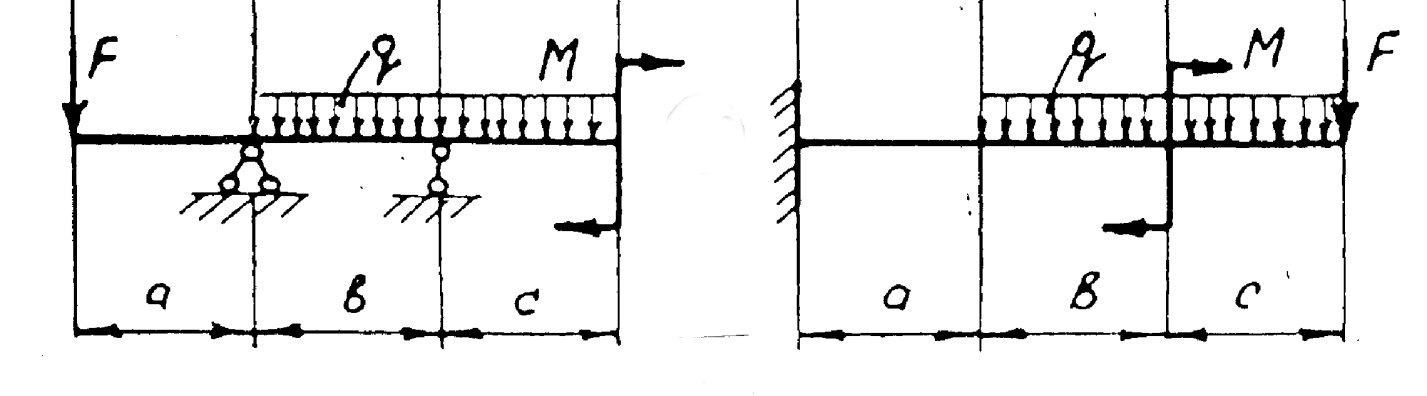 Практические расчеты на срез и смятие.320 МПа.Определить общую длину фланговых и лобового шва, если для сварных швов 110 МПа.1= 2=10ммF=250 кН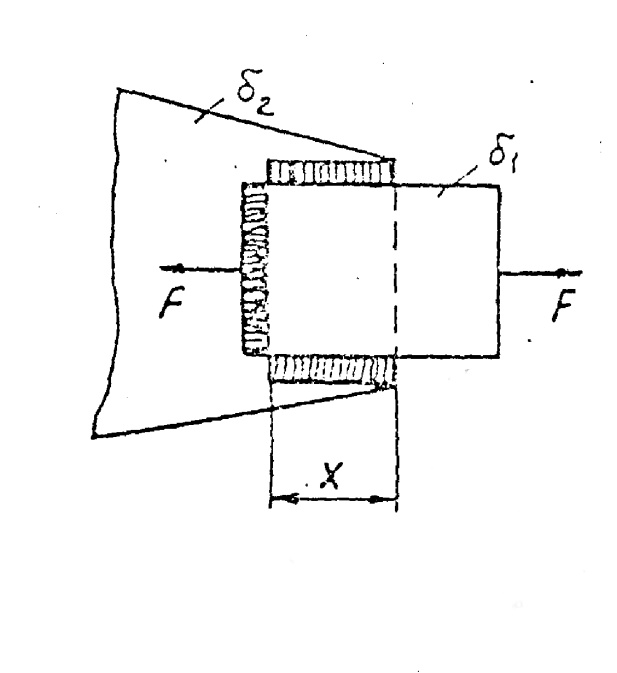 q (кн/м)40f(kh)100М(кНм)30а(м)0,5b(м)0,5с(м)0,4